ANEXO IIIGUÍA PARA LA PRESENTACIÓN DEL INFORME FINAL DE PROYECTOS DE INVESTIGACIÓN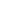 ContenidoForma de entrega del informe finalEl Informe debe remitirse en su versión digital a investigacionifdcsl@gmail.com   a la vez que debe entregarse una versión en papel dirigida al Área de Extensión.La siguientes son algunas consideraciones mínimas que se deben tener en la presentación del informe. Los investigadores pueden agregar otras que consideren necesarias o ampliar (si fuese necesario) la cantidad de páginas destinadas a cada apartado.El Informe finalToda investigación realizada tiene su culminación con la elaboración del informe final. Así, el informe es un requerimiento imprescindible a cumplir con responsabilidad profesional. Una investigación que no llega a la instancia de la comunicación de sus resultados difícilmente puede realizar los aportes esperados al cuerpo de conocimientos del que se trate. Por eso, la función del informe final de investigación es comunicar, dentro del marco institucional  en el que se ha realizado el trabajo, el problema investigado y los resultados obtenidos, así como la presentación de las técnicas y los enfoques metodológicos que han servido para obtener esos resultados.Estructura del informe finalTodo informe final necesita tener en cuenta la organización del contenido y la coherencia con que expresa su información. Tiene que presentar una estructura clara y muy articulada, que identifique de modo explícito y preciso los distintos componentes, agrupados en las diferentes secciones:Resumen: La  función  del  resumen  es  presentar  brevemente  (en  aprox.  250 palabras) los aspectos fundamentales del trabajo. Incluye una sucinta descripción del/los problema/s de investigación que guiaron la indagación, los objetivos del proyecto, la metodología empleada y los principales resultados obtenidos. A continuación del resumen, se solicitan siempre las palabras clave. Estas pueden ser unas frases cortas o palabras que ordenadas adecuadamente cumplen una doble función tanto para quienes escriben como para quienes buscan la información de áreas temáticas relacionadas. Conviene revisar si en el desarrollo del proyecto las palabras se modificaron con respecto al proyecto inicial o hace falta sustituir e incluir otras.Introducción: Este apartado sirve como presentación general de la investigación realizada. Para tal fin es preciso incluir una justificación de la importancia de la indagación que se ha llevado adelante; el planteamiento contextualizado del problema, las preguntas de investigación, las hipótesis y/o supuestos y la perspectiva metodológica con que se aborda en el trabajo. Revisión de antecedentes: En este lugar será necesario una mención a los  antecedentes del problema, la discusión acerca de cómo se viene debatiendo el tema de la investigación en el campo de estudio que corresponde y la revisión de la literatura existente (estado de la cuestión/estado del arte). Se conforma con la mención ordenada, según criterios diversos, de las investigaciones que se vinculan con nuestro tema o problema de investigación. Marco teórico: Este componente del informe adquiere la forma de un sistema conceptual -organizado y coherente- que plasma con claridad y precisión el recorte de perspectivas teóricas y conceptos asumidos por el equipo para abordar el problema de investigación. Se trata del encuadre  y las categorías teóricas que luego son retomadas en el momento del análisis e interpretación de los datos. Metodología: en este apartado se presenta la justificación de la metodología pertinente con el problema de la investigación. Se pueden retomar las preguntas del problema, establecer sus dimensiones y su traducción en objetivos generales y específicos. Estos puntos aparecerán en vinculación con las técnicas e instrumentos de  recolección  de  datos  utilizados.  Debe  incluir  una  breve  descripción  de  las fuentes utilizadas, el corpus y/o la población y la muestra sobre la que se llevó a cabo el estudio en particular. El informe Final explicita la/s estrategia/s utilizadapara el procesamiento y análisis de los datos.   También si es necesario puede referir  a  las  modificaciones  o  ajustes  introducidos  durante  la  ejecución  con respecto a la estrategia metodológica diseñada inicialmente. Análisis e Interpretación de los datos: Este apartado cumple la función de informar las respuestas construidas por el equipo a las preguntas que guiaron la investigación. El mismo debiera incluir dos componentes centrales. Por un lado, la descripción de los procedimientos utilizados para la lectura de los datos obtenidos, desarrollando las operaciones que se han realizado con los mismos, ya sea para su procesamiento como para el análisis, desde la perspectiva que se ha enunciado en los lineamientos teóricos. Por otro, la presentación de los principales hallazgos de la investigación y el desarrollo de los argumentos en los que se sostienen, basados en el trabajo de análisis que vincula la empiria con las categorías conceptuales. Se recomienda incluir subtítulos para organizar la exposición en función de las categorías de análisis construidas. Se pueden incluir gráficos, sobre todo en el caso de estudios cuantitativos, pero los mismos deben ser contextualizados y explicados en el cuerpo del texto. Discusión de los resultados: Se recuperan aquí los resultados obtenidos y se ponen en relación con los que la comunidad disciplinar ya investigó anteriormente. Se   retoman   los   antecedentes   planteados   inicialmente   en   el   informe   para vincularlos con los propios resultados, así como los conceptos del marco teórico, a fin de valorar los alcances y límites del estudio. En lo posible, y si se lo considera pertinente, se mencionan las nuevas líneas de investigación que se abrirán a partir de este estudio. 	Referencias  bibliográficas:  La   bibliografía   debe   incluir   los   textos   que mantienen  relación  específica con  la investigación  y que efectivamente se han utilizado en el cuerpo del trabajo. Permite al lector o evaluador reconstruir el universo de lecturas utilizadas en la investigación y si el informe se inserta o no en las discusiones relevantes y actuales sobre el tema. El formato para las referencias bibliográficas debe seguir las normas APA.  	Anexos: se incluye material documental relevante para el informe (registro de entrevistas, observaciones, instrumentos de registro o análisis, encuestas, etc.). Es conveniente realizar referencias a los anexos, en los apartados previos. Las secciones del informe final presentado por los equipos al INFD pueden llevar la denominación que se propone en esta guía o bien contener distintos títulos, según el estilo adoptado para la escritura del mismo, siempre que se mantenga el contenido solicitado en cada apartado.Recomendaciones:▪    Mantener una adecuada relación entre problema, metodología y resultados.▪	Revisar la consistencia entre las posiciones teóricas, la metodología, el análisis de resultados y las conclusiones.▪	Explicitar  la  procedencia  de  los  datos,  las  unidades  de  análisis  y  los  análisis propiamente dichos.▪    Fundamentar las afirmaciones planteadas.▪    Considerar la pertinencia y actualidad de las referencias bibliográficas.▪	Interpretar  los  datos  empíricos  o  referencias  bibliográficas  de  manera  que  se justifiquen sus inclusiones.▪    Realizar  una  adecuada  referencia  del  material  empírico  incluido  en  el  informe(entrevistas, observaciones, etc.).Aspectos formales del Informe Final▪   Tamaño de hoja: Hoja A4▪    Fuente: Arial 10▪    Interlineado: 1,5▪    Márgenes: 2,5 cm▪    Formato: Archivos .doc, .docx, .rtf.pdf.▪	Portada: debe contener el número de resolución del proyecto; título completo del proyecto; nombres, apellidos y D.N.I. de los integrantes del equipo; datos del ISFD al que pertenece ▪	Índice: debe contener títulos, subtítulos y número de las páginas en las que se localizan.▪    Elaboración de referencias y citas: según las normas APAForma de entrega del informe final2El informe final 2Estructura del informe final 	2Resumen2Introducción: 2Revisión de antecedentes 	3Marco teórico3Metodología3Análisis e Interpretación de los datos3Discusión de los resultados	4Referencias bibliográficas 	4Anexos5Recomendaciones 	5Aspectos formales del Informe Final5